Know what moniker was given to Abraham, and why.____________ led the Israelites out of ________, where they lived as slaves for hundreds of years.The Israelites nicknamed Canaan the “_________________ Land” because _______________________.Once out of Egypt, the Israelites divided into ___ tribes, each named after a descendant of Jacob.King David led the Israelites in battle to defeat the ________________________.King Solomon’s achievements:formed new __________ alliances, and improved on the ties already formed with Phoeniciabuilt the __________ and many other building projectsmade Israel more powerfulwas known for being a very ________ kingAfter King Solomon died, ____________ became the ruler.  This new ruler’s policies caused problems which led to Israel splitting into the kingdoms of __________________ & __________________.What happened to the Israelites’ name during the time of Babylonian Captivity?The Romans conquered Israel and changed the name of _________________ to _________________.Know a similarity and a difference (success?) between the Maccabees and Zealots:The second Temple of Jerusalem was destroyed in the year __________.
MAP SKILLS: Study the map on page 337.  Understand what the symbols in the key/legend mean. Become familiar with the bodies of water and cities.  Know which kingdom had more cities.Know where the city of Jerusalem is located, in relation to both kingdoms.FAMILY TREE: Jacob was the father of the 12 tribes of Israel; he had 4 wives who had 12 children total.ESSAY TOPICS: You’ll choose one topic.  Start your response by restating the question.The Jews viewed themselves as a chosen people, which shaped their long history.covenant made with ______their view of the land of Canaan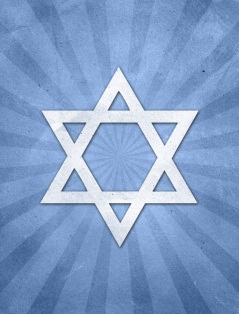 what gave Jews hope throughout hard timesThe reigns of King Saul, King David, and King Solomon were different.how each became kingachievements of eachroles in building Israel into a better nation